LEARN TASK CARD – TECH TOOLSBefore Questions: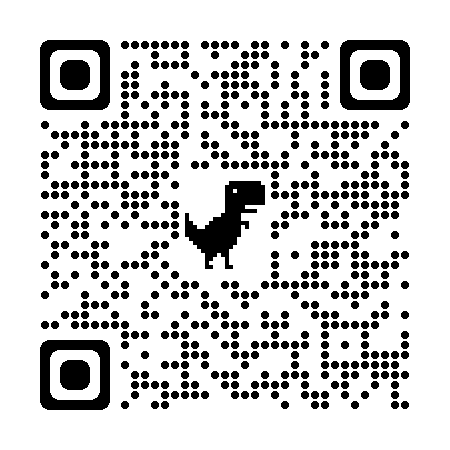 How do you currently integrate tech in your classroom?What is needed to successfully integrate technology?How important is it to integrate technology in your classroom?Explore a tech tool of your choice:Pick 3 tech tools that seem interesting to you. Record these choices on your note catcher below.Which type of tech works best for your classes?When would it be most appropriate to integrate tech into your lesson? (Which E? Why?)Closing Questions: Is there any background knowledge that your students would need to be successful with this tech?Are there any aspects we should consider adding to help navigating the tech tools?Notes: 